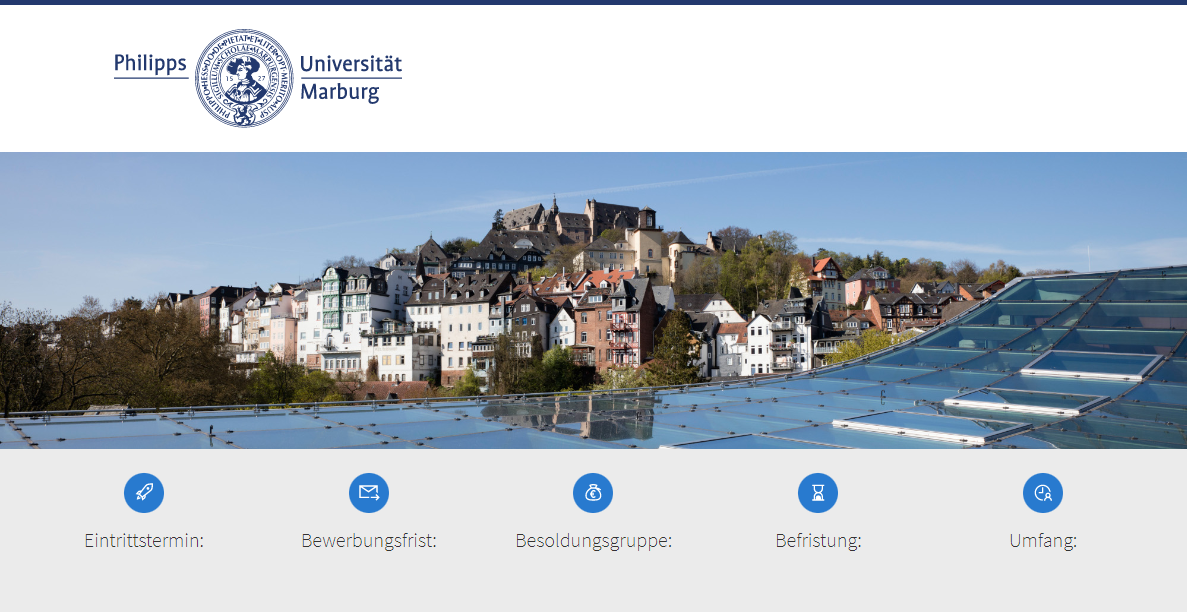  [nächstmöglich oder Datum]              [4 Wochen]                                    [W 3]                                 [Datum/Zeitraum]                          [Vollzeit]


Die 1527 gegründete Philipps-Universität bietet vielfach ausgezeichnete Lehre für rund 22.000 Studierende und stellt sich mit exzellenter Forschung in der Breite der Wissenschaft den wichtigen Themen unserer Zeit.Text 1 (maximal 600 Zeichen; Erläuterung: Eine Zeile entspricht ca. 100 Zeichen):Am Fachbereich [Name] im Institut für [Name] ist zum [Zeitpunkt] eineTitel (maximal 200 Zeichen):Professur (W 3) für [Denomination]Text 2 (maximal 1.000 Zeichen):zu besetzen. Die/Der Stelleninhaber*in soll ...Aufgaben:Erwartet werden…Profil:Erfahrungen in der erfolgreichen Einwerbung von Drittmitteln werden erwartet. (Hinweis: Abweichungen von diesem Standard sind nur nach Rücksprache mit dem Dez. I möglich.)Es gelten die Einstellungsvoraussetzungen der §§ 67und 68 HessHG. Die Philipps-Universität misst einer intensiven Betreuung der Studierenden und Promovierenden große Bedeutung zu und erwartet von den Lehrenden eine ausgeprägte Präsenz an der Universität.Kontakt für weitere InformationenWir fördern Frauen und fordern sie deshalb ausdrücklich zur Bewerbung auf. Personen mit Kindern sind willkommen – die Philipps-Universität bekennt sich zum Ziel der familienfreundlichen Hochschule. Menschen mit Behinderung im Sinne des SGB IX (§ 2, Abs. 2, 3) werden bei gleicher Eignung bevorzugt.Kontakt für E-Mail-Bewerbung:Bitte reichen Sie Ihre Bewerbungsunterlagen [ggf. noch Hinweis auf vorzulegende Unterlagen und evtl. unter Verwendung des Bewerbungsformulars https://uni-marburg.de/em4qz] bis zum [mindestens 4 Wochen nach Veröf-fentlichung] über unten stehenden Bewerbungs-Button ein.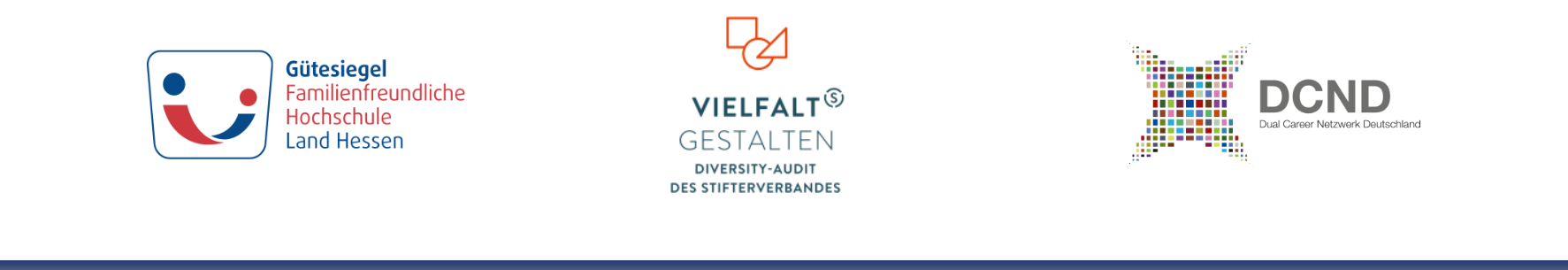 [Anrede Name][Anrede Name][Anrede Name][Anrede Name]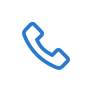 [+49 6421-28 XXXXX]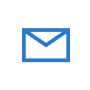 [E-Mail-Adresse]